BIBLIOTHÈQUE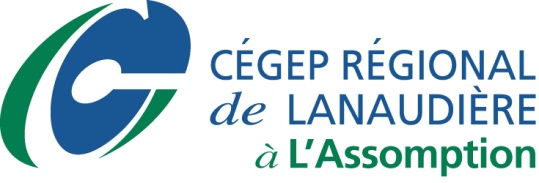 ACQUISITION DE DOCUMENTSAutres : _________________________	Si l’acquisition est destinée à la bibliothèque, merci de transmettre ce formulaire par courriel à Jean-Guillaume Théorêt à l’adresse suivante : j.guillaume.theoret@cegep-lanaudiere.qc.ca.Si l’acquisition est destinée à votre département ou service, merci de transmettre ce formulaire par courriel à votre coordonnateur (re) ou adjoint-e responsable qui le fera parvenir à j.guillaume.theoret@cegep-lanaudiere.qc.ca. À compléter par l’adjoint-e : Poste budgétaire : Nom du demandeur :  Nom du demandeur :  Nom du demandeur :  Nom du demandeur :  Département :Département :Département :Département :Nom du coordonnateur : Nom du coordonnateur : Nom du coordonnateur : Nom du coordonnateur : Date : Date : Date : Date : QuantitéTitreAuteurEditionEditionIsbnPrix